Dear Colleagues,This year marks the 200th anniversary of the birth of Louis Pasteur. His life was a path of epoch-making discoveries in the fields of chemistry, biology, and medicine and, at the same time, an example of genuine scientific intuition and research inquisitiveness, as well as excepional perseverance and determination. This year's anniversary offers a unique opportunity to commemorate the life and achievements of one of the greatest minds of all time.Therefore, it is our great pleasure and honour to invite you to participate in the international scientific conference entitled. "The last word belongs to microbes - Celebrating the 200th anniversary of the birth of Louis Pasteur", which will be held in Warsaw, Poland, on 29-30 November 2022. We would also be very grateful if you could spread the information about this conference on your professional network.The lectures will be given by an international panel of the world's top scientists from the fields of biology, biotechnology, microbiology, immunology, as well as human and veterinary medicine.The conference also provides an opportunity for all researchers, including academic workers and doctoral students, to present their work in the form of posters and selected oral communications, and have it discussed by an International expert audience.For more information on the conference please visit the conference website: http://www.pasteur2022.com/. The deadline for abstract submission is 15 September 2022. Jakub Czarnecki, on behalf of the Organising Committee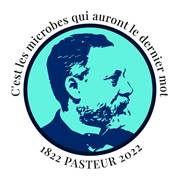 